iÜdvözlünk a 15. SEMMELWEIS KÖNYVHÉT alkalmából, 
a 2018/2019-es egyetemi tanév kezdetén!Tanulmányaidhoz sok sikert kívánunk!A Semmelweis Kiadó honlapján tájékozódhatsz a legújabb tankönyvekről, jegyzetekről, e-könyvekről, letölthetsz fontos dokumentumokat, de egyéb híreket, publikációkat is olvashatsz. Kérünk, regisztráld magad honlapunkon: www.semmelweiskiado.hu, és kérd hírlevelünket!ÁLTALÁNOS ORVOSTUDOMÁNYI KAR, III. ÉVFOLYAMÁfás számla igényedet kérjük fizetéskor előre jelezd, mert utólag nem áll módunkban számlát adni. Könyvet és jegyzetet kizárólag sértetlen állapotban cserélünk, számla vagy nyugta ellenében. A könyv és a jegyzet szerzői jogi oltalom és kizárólagos kiadói felhasználási jog alatt áll (1999. évi LXXVI. törvény). Bármely részének vagy egészének mindennemű többszörözése a Kiadó engedélye nélkül jogsértő és büntetendő!Közös nyelvünk a könyv!							TASTE the universe of books!Szerző / szerkesztőKönyv / jegyzet címeKiadói áradb+ 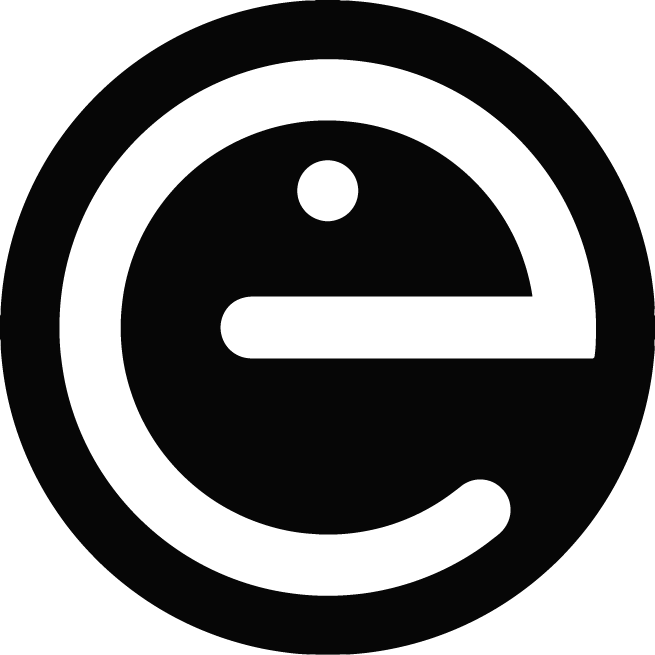 Ádám ÉvaMikrobiológia + CD6.320Bodoky György, Kopper LászlóGasztroenterológiai onkológia2.000Bodoky György, Kopper LászlóTüdő és mediastinalis onkológia2.000+ Falus AndrásAz immunológia alapjai6.240+ Gáti T., Szollár L., Szombath D.Kórélettani vademecum2.000Kopper László, Tímár JózsefMolekuláris onkológia3.000Magyar Pál-Vastag EndrePulmonológiai betegségek3.000+ Major LászlóA katasztrófa felszámolás egészségügyi alapjai 500Móriczné Győrffy MáriaEnglish for doctors + MP37.980+ Nagy KárolyOrvosi mikrobiológiai gyakorlatok (spirálos)2.000Polgár CsabaOnkológia és Sugárterápia4.000Simon András, Tornóczi LászlóEKG érthetően7.000Sótonyi PéterOrvosi felelősség900+ Szabó Antal-Vásárhelyi BarnaBevezetés a laboratóriumi medicinába4.160+ Szarvas Ferenc-Csanády MiklósBelgyógyászati fizikális vizsgálat3.520+ Szollár LajosKórélettan6.000Temesvári E. – Kárpáti S.Gyakorlati allergológia3.000Tomcsányi JánosEKG a sürgősségi betegellátásban II. kiadás7.200+ Tóth Sára, Hegyesi HargitaBevezetés a humángenetikába (spirálos)1.500+ Weber Gy.,Ferencz A.,Sándor J.Műtéttan11.500Zalatnai AttilaGyakorlati patológia5.000+ E-könyvként is rendelhető. Bővebb információ honlapunkon: www.semmelweiskiado.huE-könyvként is rendelhető. Bővebb információ honlapunkon: www.semmelweiskiado.huE-könyvként is rendelhető. Bővebb információ honlapunkon: www.semmelweiskiado.huE-könyvként is rendelhető. Bővebb információ honlapunkon: www.semmelweiskiado.hu